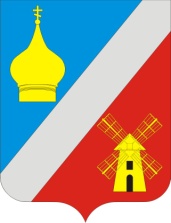 АДМИНИСТРАЦИЯФедоровского сельского поселенияНеклиновского района Ростовской областиПОСТАНОВЛЕНИЕ«26» мая 2023г.                              № 46                             с. Федоровка В соответствии Федеральным законом от 06.10.2003 №131-ФЗ «Об общих принципах организации местного самоуправления в Российской Федерации», руководствуясь Уставом муниципального образования «Федоровское сельское поселение», решением Собрания депутатов Федоровского сельского поселения от 11.07.2019 № 147 «Об утверждении Положения «О порядке учета, управления и распоряжения муниципальным имуществом муниципального образования «Федоровское сельское поселение», во исполнение постановления Правительства Ростовской области от 12.07.2012 № 615 «О порядке определения размера арендной платы за пользование имуществом, находящимся в государственной собственности Ростовской области» Администрация Федоровского сельского поселения постановляет:1.Утвердить следующий порядок определения размера арендной платы за пользование имуществом, находящимся в собственности муниципального образования «Неклиновский район»:1.1. при предоставлении в аренду имущества, находящегося в муниципальной собственности Неклиновского района (за исключением земельных участков), по результатам торгов на право заключения договора аренды имущества размер арендной платы определяется в соответствии с предложением победителя торгов. Начальная цена права на заключение договора аренды имущества устанавливается на основании рыночной стоимости права аренды имущества, определенной оценщиком в соответствии с Федеральным законом от 29.07.1998 № 135-ФЗ «Об оценочной деятельности в Российской Федерации»;1.2. при предоставлении в аренду имущества, находящегося в муниципальной собственности Неклиновского района (за исключением земельных участков), без проведения торгов на право заключения  договора аренды имущества размер арендной платы определяется на основании рыночной стоимости права аренды имущества, определенной оценщиком в соответствии с Федеральным законом от 29.07.1998 № 135-ФЗ «Об оценочной деятельности в Российской Федерации» (за исключением случаев, указанных в подпунктах 1.3 – 1.4 настоящего пункта);1.3. при предоставлении в аренду помещений, находящихся в муниципальной собственности Неклиновского района, без проведения торгов на право заключения договоров аренды помещений субъектам малого и среднего предпринимательства и организациям, образующим инфраструктуру поддержки субъектов малого и среднего предпринимательства, размер арендной платы определяется с учетом льгот,  предусмотренных статьей 8 Областного закона от 13.05.2008 № 20-ЗС «О развитии малого и среднего предпринимательства в Ростовской области»;1.4. при предоставлении в аренду муниципального имущества, без проведения торгов на право заключения договоров аренды государственным и муниципальным учреждениям размер арендной платы определяется в размере 30 процентов от рыночной стоимости права аренды помещений, определенной оценщиком в соответствии с Федеральным законом от 29.07.98 №135-ФЗ «Об оценочной деятельности в Российской Федерации»1.5. Арендная плата за использование муниципального имущества вносится равными долями ежемесячно до 25-го отчетного месяца.2. Установить, что размер арендной платы за пользование имуществом, находящимся в муниципальной собственности Неклиновского района Ростовской области (за исключением земельных участков), подлежит ежегодной индексации с учетом уровня инфляции, предусмотренного областным законом об областном бюджете.         3. Настоящее постановление вступает в силу со дня его официального опубликования (обнародования).         4. Опубликовать (обнародовать) настоящее постановление и разместить его на официальном сайте Администрации Федоровского сельского поселения.        5. Контроль за исполнением постановления оставляю за собой.Глава АдминистрацииФедоровского сельского поселения	                                                  Л.Н. Железняк«О порядке определения размера арендной платы за пользование   имуществом, находящимся в собственности муниципального образования «Федоровское сельское поселение»